CANCER AWARENESS DAYCANCER AWARENESS DAY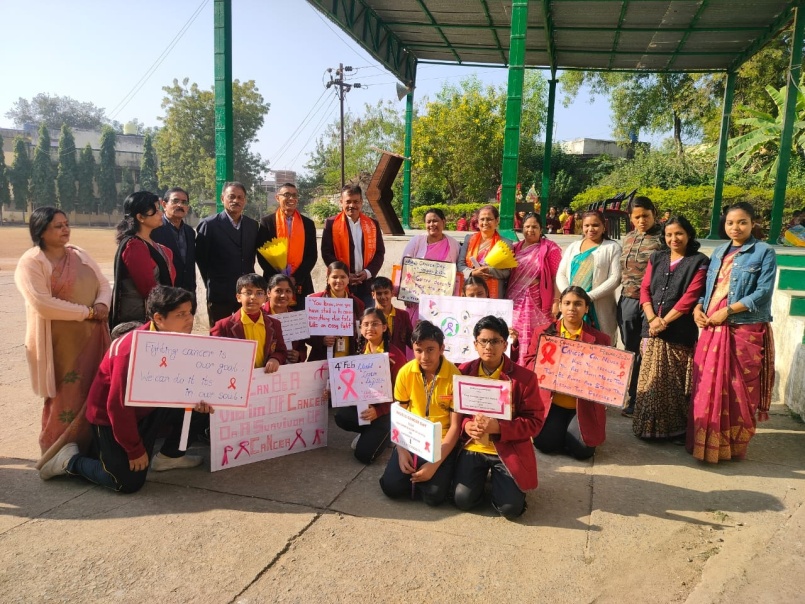 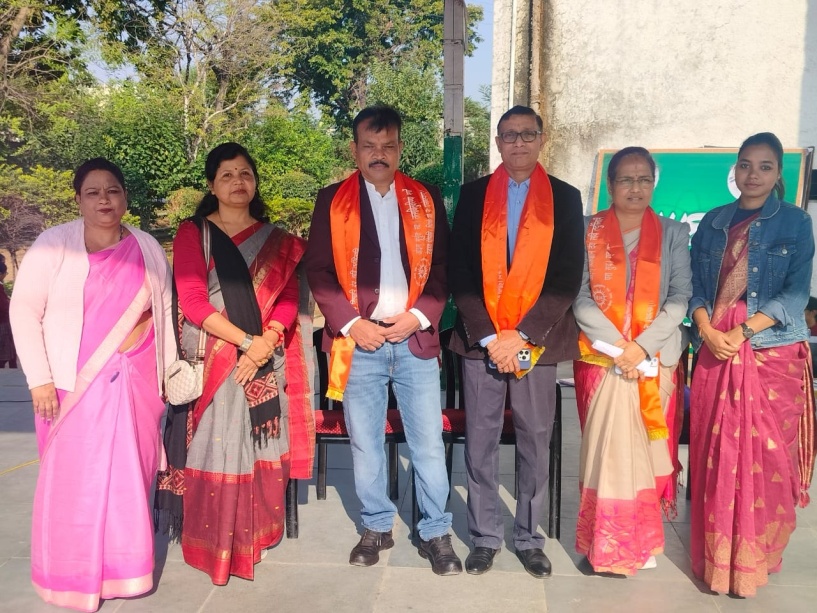 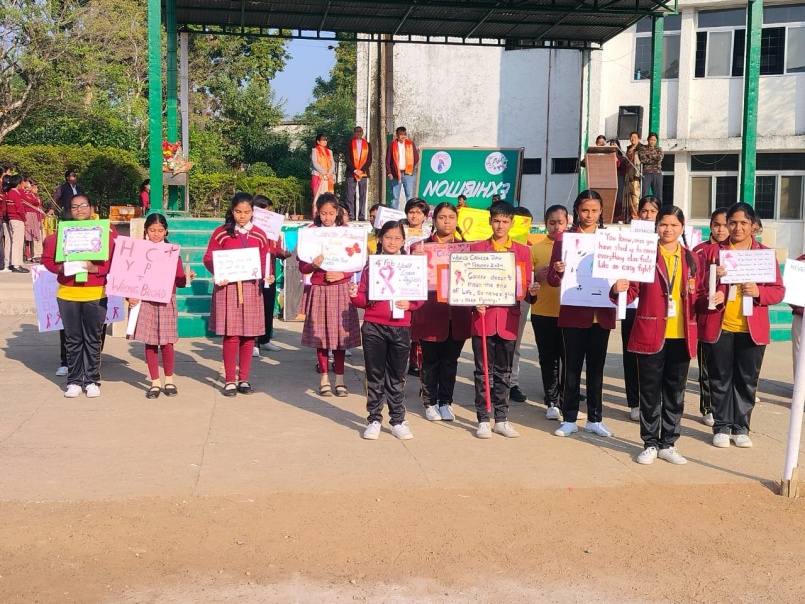 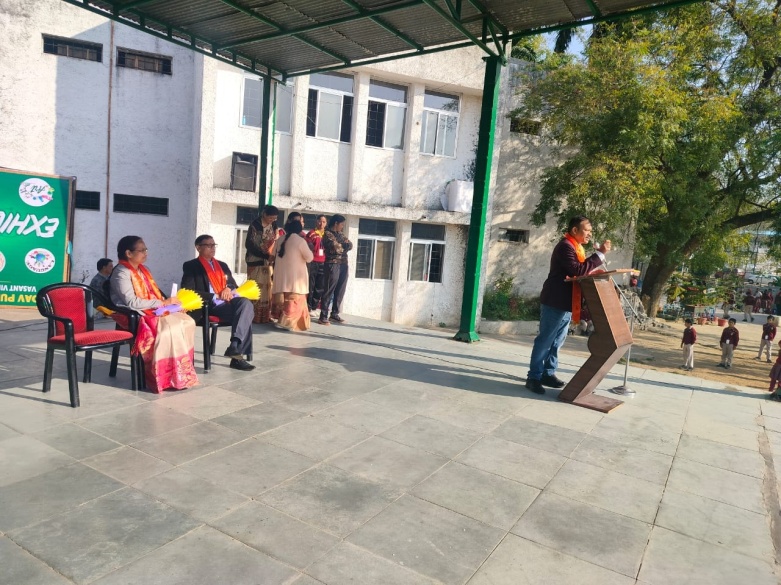 